Junior Cycle School ReportSummer 2021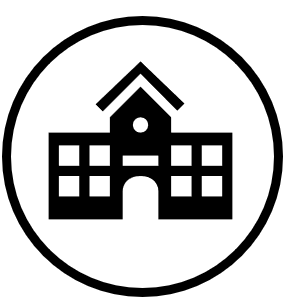 Student nameSchool name, Address 1, Address 2, Address 3, Roll Number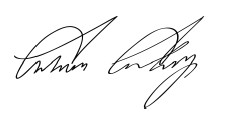 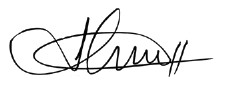 Colman Candy (Principal)	Ann Howett (Year Head)Priority Learning UnitsShort coursesWellbeing and other areas of learningDescriptorsL1LPs Priority Learning UnitsSuccessfully CompletedThe student presents evidence that indicates they accessed all and achieved the majority of learning outcomes related to the PLU.Progress AchievedThe student presents evidence of learning that indicates the student has benefited from accessing some learning outcomes for that PLU.L1LPs Classroom-Based Assessment DescriptorSuccessfully CompletedThe student presents evidence that indicates they have successfully completed the Classroom-Based Assessment related to the short course.Progress Achieved The student presents evidence of learning that demonstrates the student has benefited from accessing some learning outcomes in the short course.Communicating, Language and LiteracyCommunicating, Language and LiteracyTeacher nameDescriptorDescriptorTeacher CommentBeing Part of a Community Being Part of a Community Teacher nameDescriptorDescriptorTeacher CommentNumeracyNumeracyTeacher nameDescriptorDescriptorTeacher CommentPersonal Care and WellbeingPersonal Care and WellbeingTeacher nameDescriptorDescriptorTeacher CommentThe ArtsThe ArtsTeacher nameDescriptorDescriptorTeacher CommentPhysical Education (PE)Physical Education (PE)Teacher nameDescriptorDescriptorTeacher CommentPersonal Project: Around the World in Eighty DaysPersonal Project: Around the World in Eighty DaysTeacher nameAssessmentAssessmentDescriptorClassroom-Based AssessmentClassroom-Based AssessmentTeacher CommentKeeping Well, Looking Good, Being Great Keeping Well, Looking Good, Being Great Teacher nameAssessmentAssessmentDescriptorClassroom-Based AssessmentClassroom-Based AssessmentTeacher CommentFood, Glorious FoodFood, Glorious FoodTeacher nameAssessmentAssessmentDescriptorClassroom-Based AssessmentClassroom-Based AssessmentTeacher Comment